УДК 614.843(075.32)АНАЛІЗ ТА КЛАСИФІКАЦІЯ ГЕОМЕТРИЧНИХ ОСОБЛИВОСТЕЙ  БУДОВИ УКРИТТІВ У ПРОГРАМНОМУ ЗАБЕЗПЕЧЕННІШеремей В. С.Мартин Є. В., Львівський державний університет безпеки життєдіяльності, професор, д.т.н., професор.Львівський державний університет безпеки життєдіяльності	Укриття - це споруди, головною метою яких є забезпечення надійного захисту людей від усілякого роду вибухів, уражаючих факторів звичайної зброї, обвалів і уламків [1, 2]. Укриття класифікуються за захисними властивостями, місткістю, місцем розміщення, забезпеченням фільтровентиляційним обладнанням і часом побудови. Розглянемо план такого укриття, який можна використовувати в процесі розроблення програмного забезпечення (рис. 1). 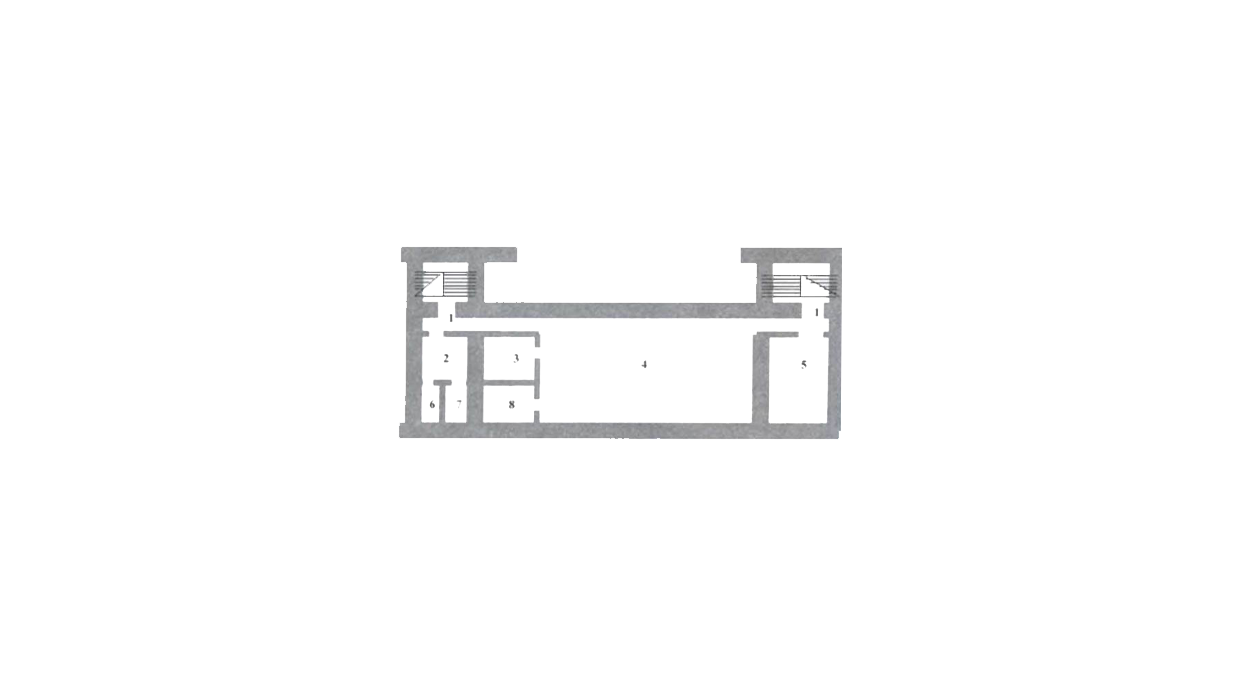 Рис. 1. План укриття,де 1 - основне приміщення і кімнату вентиляції розділяє коридор, 2 – приміщення з резервуарами.  Площа даного приміщення становить 4 кв.м,3 -  кімната для  фільтрації повітря в укритті. Система забезпечує нормальну  роботу в режимі чистої вентиляції на протязі 48 годин і в режимі фільтровентиляції 12 годин,4 - основне приміщення укриття, де можуть розміщуватися люди. Площа цієї кімнати становить 22 кв.м, тобто площу можна порівняти з будь-якою середньостатистичною квартирою. При виникненні пожежних ситуацій по периметру бомбосховища розташовані спеціальні вогнегасники та інші протипожежні засоби. Також в основних приміщеннях можуть бути встановленні водорозпилювачі,5 - тамбур, площа якого становить 8 кв.м. У тамбурі стоять помпа і дренажний насос. Також там знаходяться пожежні рукави. Для забезпечення водою сховище обладнане підключеним до зовнішньої водопровідної мережі водопроводом. На вході водопровідної мережі встановлюється запірна арматура. На випадок виходу із ладу зовнішніх водопровідних мереж передбачаються ємності для аварійного запасу води,6,7 - у даних приміщеннях розміщені туалети, ємність запасу води і розподільний вузол вентиляції. Загальна площа однієї вбиральні становить 2 кв.м,8 – приміщення, призначене для надання першої медичної допомоги. Площа цієї кімнати становить 5 кв.м. Укриття мають основні та допоміжні приміщення. В основних приміщеннях розташовуються люди. В допоміжних приміщеннях знаходяться другорядні, але не менш важливі частини укриття — фільтровентиляційне обладнання, санітарний вузол, кімната з продуктами харчування, медична кімната, тамбур-шлюзи, тамбури. Для того, щоб в укриття не потрапляло повітря, яке забруднене радіоактивними речовинами, шлюзи повинні бути герметично закриті.Список використаної літератури:Укриття населення в захисних спорудах [Електронний ресурс] = Доступно з  https://pidruchniki.com/13731120/bzhd/ukrittya_naselennya_zahisnih_sporudahСховище цивільної оборони. [Електронний ресурс] – Доступний з https://uk.wikipedia.org/wiki/Сховище_цивільної_оборониЗаявка на участь в конференціїАвторНауковий керівник1. Прізвище:Шеремей 1. Прізвище: Мартин2. Ім’я: Володимир2. Ім’я: Євген3. По-батькові:Степанович3. По-батькові: Володимирович4. Повне найменування  та місцезнаходження  вищого навчального закладу:ЛДУ БЖД, м. Львів, вул. Клепарівська, 354. Місце роботи, телефон, е-mail: 
ЛДУ БЖД, м. Львів, вул. Клепарівська 35, тел. 233-00-555. Інститут цивільного захисту5. Посада: професор6. Курс (рік навчання): 3 курс6. Науковий ступінь: д.т.н.7. Місце проживання, телефон, е-mail: 79002, м.Львів, 
вул. Хвильового 36/37, тел. 0631410817, 7. Вчене звання: профессор8. Місце проживання, телефон:
79066, м.Львів, вул. Кос-Анатольського 14/46